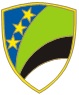 BOSNA I HERCEGOVINA                                                                                                     БОСНА И ХЕРЦЕГОВИНАFEDERACIJA BOSNE I HERCEGOVINE                                                                          ФЕДЕРАЦИЈА БОСНЕ И ХЕРЦЕГОВИНЕTUZLANSKI KANTON                                                                                                             ТУЗЛАНСКИ КАНТОНMinistarstvo privrede                                                                                                            Министарство привредеBOSNIA AND HERZEGOVINAFEDERATION OF BOSNIA AND HERZEGOVINATUZLA CANTONMinistry of EconomyTuzla, Maršala Tita do br. 34, Lamela „B“, II i II sprat, tel.: +387 35 369-327  fax.: +387 35 369-332  e-mail: mp@tk.kim.ba  web: vladatk.gov.ba, strategijarazvoja.tk.gov.baPRIJAVNI OBRAZAC za"Subvencije za podršku obrtničkim komorama i udruženjima obrtnika"PODACI O PODNOSITELJU PRIJAVEOBRAZAC PROJEKTAPODACI O PODNOSIOCU PRIJAVEOBRAZAC PROJEKTANapomena: Podnosilac prijave obavezno popunjava sve rubrike i odgovara za vjerodostojnost svih unesenih podataka. Samo ovako uneseni podaci će se koristiti prilikom vrednovanja prijave. Nepotpuno i/ili neuredno popunjeni prijavni obrasci će biti odbačeni i neće biti predmet daljeg razmatranja. U slučaju da prilikom popunjavanja obrazaca postoji potreba za dodatnim prostorom, podnosilac prijave koji preuzme Prijavni obrazac u elektronskoj formi redove može proširivati po potrebi, dok se za Prijavni obrazac u pisanoj formi, u slučaju potrebe, može koristiti dodatni list papira na kojem će se navesti naziv podataka koji se dopunjavaju. Svaki dodatni list mora biti sa potpisom i pečatom.Naziv podnosioca prijaveAdresa sjedištaOpćina/GradOvlaštena/Odgovorna osoba Telefon/e-mailPravni statusIdentifikacijski brojBroj članova komore/udruženjaNaziv bankeBroj transakcijskog računaDa li ste do sada ostvarili finansijska sredstva za predloženu namjenu iz drugog izvora?DADADADADADADANENENENENENENEUkoliko ste bili korisnik sredstava Ministarstva privrede, da li ste opravdali ranije dodijeljena finansijska sredstva od strane Ministarstva privrede?DADADADADADADANENENENENENENESAŽETAK osnovnih elemenata projektaSAŽETAK osnovnih elemenata projektaSAŽETAK osnovnih elemenata projektaSAŽETAK osnovnih elemenata projektaSAŽETAK osnovnih elemenata projektaSAŽETAK osnovnih elemenata projektaSAŽETAK osnovnih elemenata projektaSAŽETAK osnovnih elemenata projektaSAŽETAK osnovnih elemenata projektaSAŽETAK osnovnih elemenata projektaSAŽETAK osnovnih elemenata projektaOpis projekta:Opis projekta:Ciljevi projekta:Ciljevi projekta:Planirane aktivnosti:Planirane aktivnosti:Očekivani efekti:Očekivani efekti:Trenutna faza provedbe:Trenutna faza provedbe:Da li projekat promoviše obrtništvo u obrazovnim institucijama?Opišite na koji način:Da li projekat promoviše obrtništvo u obrazovnim institucijama?Opišite na koji način:DADANENENEDa li projekat promoviše obrtništvo u obrazovnim institucijama?Opišite na koji način:Da li projekat promoviše obrtništvo u obrazovnim institucijama?Opišite na koji način:Koja je teritorijalna zastupljenost projekta u smislu broja učesnika sa određene teritorije (broj JLS)?Koja je teritorijalna zastupljenost projekta u smislu broja učesnika sa određene teritorije (broj JLS)?1-3 JLS4-8 JLS9 i više JLS9 i više JLSBroj i opis krajnjih korisnika:Broj i opis krajnjih korisnika:Da li projekat daje podsticaj mladima (starosti do 35 godina) za biznis?Opišite na koji način:Da li projekat daje podsticaj mladima (starosti do 35 godina) za biznis?Opišite na koji način:DADANENENEDa li projekat daje podsticaj mladima (starosti do 35 godina) za biznis?Opišite na koji način:Da li projekat daje podsticaj mladima (starosti do 35 godina) za biznis?Opišite na koji način:IZNOS FINANSIJSKIH SREDSTAVAIZNOS FINANSIJSKIH SREDSTAVAIZNOS FINANSIJSKIH SREDSTAVAIZNOS FINANSIJSKIH SREDSTAVAIZNOS FINANSIJSKIH SREDSTAVAIZNOS FINANSIJSKIH SREDSTAVAIZNOS FINANSIJSKIH SREDSTAVAIZNOS FINANSIJSKIH SREDSTAVAIZNOS FINANSIJSKIH SREDSTAVAIZNOS FINANSIJSKIH SREDSTAVAIZNOS FINANSIJSKIH SREDSTAVAIznos sredstava koji se može zahtijevati od strane MinistarstvaIznos sredstava koji se može zahtijevati od strane MinistarstvaNavesti zahtjevani iznos sredstava od Ministarstva privrede:______________________Maksimalni iznosi za apliciranje je 15.000,00 KM.Navesti zahtjevani iznos sredstava od Ministarstva privrede:______________________Maksimalni iznosi za apliciranje je 15.000,00 KM.Navesti zahtjevani iznos sredstava od Ministarstva privrede:______________________Maksimalni iznosi za apliciranje je 15.000,00 KM.Navesti zahtjevani iznos sredstava od Ministarstva privrede:______________________Maksimalni iznosi za apliciranje je 15.000,00 KM.Navesti zahtjevani iznos sredstava od Ministarstva privrede:______________________Maksimalni iznosi za apliciranje je 15.000,00 KM.Navesti zahtjevani iznos sredstava od Ministarstva privrede:______________________Maksimalni iznosi za apliciranje je 15.000,00 KM.Navesti zahtjevani iznos sredstava od Ministarstva privrede:______________________Maksimalni iznosi za apliciranje je 15.000,00 KM.Navesti zahtjevani iznos sredstava od Ministarstva privrede:______________________Maksimalni iznosi za apliciranje je 15.000,00 KM.Navesti zahtjevani iznos sredstava od Ministarstva privrede:______________________Maksimalni iznosi za apliciranje je 15.000,00 KM.PODACI O NAMJENI UTROŠKA SREDSTAVA u cilju realizacije projektaPODACI O NAMJENI UTROŠKA SREDSTAVA u cilju realizacije projektaPODACI O NAMJENI UTROŠKA SREDSTAVA u cilju realizacije projektaPODACI O NAMJENI UTROŠKA SREDSTAVA u cilju realizacije projektaPODACI O NAMJENI UTROŠKA SREDSTAVA u cilju realizacije projektaPODACI O NAMJENI UTROŠKA SREDSTAVA u cilju realizacije projektaPODACI O NAMJENI UTROŠKA SREDSTAVA u cilju realizacije projektaPODACI O NAMJENI UTROŠKA SREDSTAVA u cilju realizacije projektaPODACI O NAMJENI UTROŠKA SREDSTAVA u cilju realizacije projektaPODACI O NAMJENI UTROŠKA SREDSTAVA u cilju realizacije projektaPODACI O NAMJENI UTROŠKA SREDSTAVA u cilju realizacije projektaRbNamjena sredstava Namjena sredstava Namjena sredstava Namjena sredstava Namjena sredstava Namjena sredstava Ukupno sredstava (KM)Ukupno sredstava (KM)Ukupno sredstava (KM)Ukupno sredstava (KM)1.2.3.4.5.6.7.8.9.10.UKUPNOUKUPNOUKUPNOUKUPNOUKUPNOUKUPNOUKUPNOUČEŠĆE U REALIZACIJI PROJEKTAUČEŠĆE U REALIZACIJI PROJEKTAUČEŠĆE U REALIZACIJI PROJEKTAUČEŠĆE U REALIZACIJI PROJEKTAUČEŠĆE U REALIZACIJI PROJEKTAUČEŠĆE U REALIZACIJI PROJEKTAUČEŠĆE U REALIZACIJI PROJEKTARbIzvori sredstava za finansiranje projektaIzvori sredstava za finansiranje projektaIznos sredstava (KM)Iznos sredstava (KM)% učešća u odnosu na ukupna sredstva za projekt% učešća u odnosu na ukupna sredstva za projekt1.Vlastita sredstva u finansiranju realizacije projektaVlastita sredstva u finansiranju realizacije projekta2.Sredstva Ministarstva u finansiranju realizacije projektaSredstva Ministarstva u finansiranju realizacije projekta3.Drugo (upisati): ______________________________Drugo (upisati): ______________________________UKUPAN iznos sredstava za finansiranje projekta (1+2+3)UKUPAN iznos sredstava za finansiranje projekta (1+2+3)UKUPAN iznos sredstava za finansiranje projekta (1+2+3)100%100%PERIOD IMPLEMENTACIJE – projekta i utroška finansijskih sredstavaPERIOD IMPLEMENTACIJE – projekta i utroška finansijskih sredstavaPERIOD IMPLEMENTACIJE – projekta i utroška finansijskih sredstavaPERIOD IMPLEMENTACIJE – projekta i utroška finansijskih sredstavaPERIOD IMPLEMENTACIJE – projekta i utroška finansijskih sredstavaPERIOD IMPLEMENTACIJE – projekta i utroška finansijskih sredstavaPERIOD IMPLEMENTACIJE – projekta i utroška finansijskih sredstavaVremenski period implementacije projektnih aktivnosti i utroška finansijskih sredstava Vremenski period implementacije projektnih aktivnosti i utroška finansijskih sredstava Vremenski period implementacije projektnih aktivnosti i utroška finansijskih sredstava   _____________________Maksimalni period implementacije je 6 mjeseci od dana doznačavanja sredstava.  _____________________Maksimalni period implementacije je 6 mjeseci od dana doznačavanja sredstava.  _____________________Maksimalni period implementacije je 6 mjeseci od dana doznačavanja sredstava.  _____________________Maksimalni period implementacije je 6 mjeseci od dana doznačavanja sredstava.Ovim izjavljujem, pod punom materijalnom i krivičnom odgovornošću, da su gore navedeni podaci, kao i dostavljena dokumentacija, istiniti što potvrđujem potpisom.M.P.(pečat podnosioca prijave)Ovim izjavljujem, pod punom materijalnom i krivičnom odgovornošću, da su gore navedeni podaci, kao i dostavljena dokumentacija, istiniti što potvrđujem potpisom.M.P.(pečat podnosioca prijave)Mjesto: Mjesto: Ovim izjavljujem, pod punom materijalnom i krivičnom odgovornošću, da su gore navedeni podaci, kao i dostavljena dokumentacija, istiniti što potvrđujem potpisom.M.P.(pečat podnosioca prijave)Ovim izjavljujem, pod punom materijalnom i krivičnom odgovornošću, da su gore navedeni podaci, kao i dostavljena dokumentacija, istiniti što potvrđujem potpisom.M.P.(pečat podnosioca prijave)Datum:Datum:Ovim izjavljujem, pod punom materijalnom i krivičnom odgovornošću, da su gore navedeni podaci, kao i dostavljena dokumentacija, istiniti što potvrđujem potpisom.M.P.(pečat podnosioca prijave)Ovim izjavljujem, pod punom materijalnom i krivičnom odgovornošću, da su gore navedeni podaci, kao i dostavljena dokumentacija, istiniti što potvrđujem potpisom.M.P.(pečat podnosioca prijave)Potpis:Potpis:Ovim izjavljujem, pod punom materijalnom i krivičnom odgovornošću, da su gore navedeni podaci, kao i dostavljena dokumentacija, istiniti što potvrđujem potpisom.M.P.(pečat podnosioca prijave)Ovim izjavljujem, pod punom materijalnom i krivičnom odgovornošću, da su gore navedeni podaci, kao i dostavljena dokumentacija, istiniti što potvrđujem potpisom.M.P.(pečat podnosioca prijave)Potpis:Potpis: